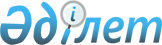 Қазақстан Республикасы Үкіметінің кейбір шешімдерінің күші жойылды деп тану туралыҚазақстан Республикасы Үкіметінің 2013 жылғы 26 тамыздағы № 846 қаулысы

      Қазақстан Республикасының Үкіметі ҚАУЛЫ ЕТЕДІ:



      1. Осы қаулыға қосымшаға сәйкес Қазақстан Республикасы Үкіметінің кейбір шешімдерінің күші жойылды деп танылсын.



      2. Осы қаулы алғашқы ресми жарияланған күнінен бастап күнтізбелік он күн өткен соң қолданысқа енгізіледі.      Қазақстан Республикасының

      Премьер-Министрі                      С. Ахметов

Қазақстан Республикасы

Үкіметінің     

2013 жылғы 26 тамыздағы

№ 846 қаулысына  

қосымша      

Қазақстан Республикасы Үкіметінің күші жойылған кейбір шешімдерінің тізбесі

      1. «Радиоэлектронды құралдар мен жоғары жиілікті құрылғыларды тіркеу» мемлекеттік қызмет көрсету стандартын бекіту туралы» Қазақстан Республикасы Үкіметінің 2010 жылғы 1 қыркүйектегі № 868 қаулысы (Қазақстан Республикасының ПҮАЖ-ы, 2010 ж., № 50, 458-құжат).



      2. «Қазақстан Республикасы Үкіметінің 2010 жылғы 1 қыркүйектегі № 868 қаулысына өзгерістер мен толықтырулар енгізу туралы» Қазақстан Республикасы Үкіметінің 2011 жылғы 29 сәуірдегі № 470 қаулысы (Қазақстан Республикасының ПҮАЖ-ы, 2011 ж., № 36, 436-құжат).



      3. «Радиоэлектронды құралдар мен жоғары жиілікті құрылғыларды тіркеу» мемлекеттік қызмет көрсету стандартын бекіту туралы» Қазақстан Республикасы Үкіметінің 2010 жылғы 1 қыркүйектегі № 868 қаулысына өзгерістер енгізу туралы» Қазақстан Республикасы Үкіметінің 2012 жылғы 27 тамыздағы № 1088 қаулысы (Қазақстан Республикасының ПҮАЖ-ы, 2012 ж., № 67, 965-құжат).
					© 2012. Қазақстан Республикасы Әділет министрлігінің «Қазақстан Республикасының Заңнама және құқықтық ақпарат институты» ШЖҚ РМК
				